Publicado en Madrid el 13/09/2022 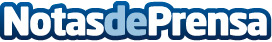 ¿Qué sucede si se vende la misma casa dos veces? Maura Padrón lo aclaraPuede parecer obvio, pero muchos compradores se han encontrado con la sorpresa de comprar un inmueble que tiene un dueño distinto al vendedor. La polémica incluso está en boca de todos por la venta de Son Galceran en Mallorca, donde unos compradores denuncian estafa. La experta inmobiliaria Maura Padrón aclara que sucede en estos casosDatos de contacto:Maura Padrón633742442Nota de prensa publicada en: https://www.notasdeprensa.es/que-sucede-si-se-vende-la-misma-casa-dos-veces Categorias: Derecho Inmobiliaria Finanzas Baleares http://www.notasdeprensa.es